Informacja o zgłoszeniubudowy, o której mowa w art. 29 ust. 1 pkt 1-3przebudowy, o której mowa w art. 29 ust. 3 pkt 1 lit. abudowa, o którym mowa w art. 29 ust. 1 pkt 1-3Garwolin dnia 11.04.2022 r.B.6743.261.2022.ADI n f o r m a c  j ao braku wniesienia sprzeciwu wobec zgłoszeniaZgodnie z art. 30a pkt 3 ustawy z dnia 7 lipca 1994 roku – Prawa budowlane (Dz.U. z 2021 roku. poz. 2351 z późniejszymi zmianami) informuje, że WOBEC ZGŁOSZENIA z dnia 11 marca 2022 roku złożonego przez Polską Spółkę Gazownictwa Sp.zo.o. DOTYCZĄCEGO ZAMIARU PRZYSTĄPIENIA DO BUDOWY SIECI GAZOWEJ NA DZIAŁKACH NR Nr 4/1, 72, 71, 75, 78, 81, 84/2, 84/1, 105/2, 105/1, 108/1, 108/2, 109/4, 109/3, 4/3 POŁOŻONYCH W MIEJSCOWOŚCI ZAKĄCIE ORAZ NA DZIAŁCE Nr 597/1 POŁOŻONEJ W MIEJSCOŚCI WILKOWYJA GM. GARWOLIN- TUT. URZĄD NIE WNIÓSŁ SPRZECIWU.- Starosta Powiatu Garwolińskiego 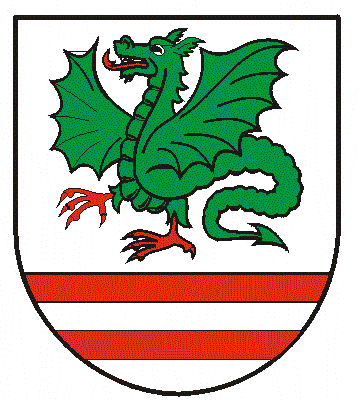 